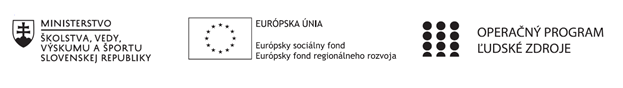 Plán práce/pracovných činnosti pedagogického klubu (príloha ŽoP)Prioritná osVzdelávanieŠpecifický cieľ1.1.1 Zvýšiť inkluzívnosť a rovnaký prístup ku kvalitnému vzdelávaniu a zlepšiť výsledky a kompetencie detí a žiakovPrijímateľGymnázium, Park mládeže 5, KošiceNázov projektuZvýšenie kvality vzdelávania na Gymnáziu Park mládeže v KošiciachKód projektu  ITMS2014+312011X657Názov pedagogického klubu Klub moderných učiteľovPočet členov pedagogického klubu10Školský polrok 2.polrok 2021/2022Opis/zameranie a zdôvodnenie činností pedagogického klubu:Hlavným cieľom je poskytnúť platformu pre aktívne sieťovanie a spoluprácu pedagogických zamestnancov na spoločných témach a pre medzigeneračnú výmenu medzi mladými a staršími pedagogickými zamestnancami s väčšími skúsenosťami z pedagogickej činnosti. Klub je určený pre tých učiteľov školy, ktorí chcú skvalitniť výchovno-vzdelávací proces a jeho výsledky u žiakov.Zameraním klubu je aktívna účasť vybraných pedagógov školy na stretnutiach klubu za účelom:výmeny skúseností a best practice z vlastnej vyučovacej činnosti prieskumno-analytickej a tvorivej činnosti týkajúcej sa výchovy a vzdelávania a vedúcej k jej zlepšeniu a identifikácii osvedčených pedagogických skúsenostívýmeny skúseností pri využívaní moderných vyučovacích postupov a metód podporujúcich inovácie vo vzdelávanívýmeny skúseností v oblasti medzipredmetových vzťahovvýmeny skúseností s aplikovaním nových progresívnych metód a foriem prácevýmeny skúseností s využívaním didaktických postupov a metód orientovaných na rozvoj kľúčových kompetencií žiakovvýmeny skúseností  s využívaním nových progresívnych a moderných nástrojov a didaktickej techniky – IKTRámcový program a termíny a dĺžka trvania jednotlivých stretnutíProgram bude vyplývať z podrobného rozšírenia a dopracovania plánu pedagogického klubu, ktorý bude vypracovaný v štádiu implementácie projektu. Orientačné témy sú obsiahnuté v texte nižšie a predstavujú základnú obsahovú náplň zasadnutí pedagogického klubu. Kumulatívne trvanie pedagogického klubu počas celej realizácie projektu s 10 pedagógmi je 60 stretnutí po 3 hodiny. Pedagogický klub je realizovaný bez písomného výstupu.školský  rok 2021/2022školský  rok 2021/2022školský  rok 2021/2022školský  rok 2021/2022školský  rok 2021/2022školský  rok 2021/2022školský  rok 2021/2022školský  rok 2021/2022školský  rok 2021/2022školský  rok 2021/2022školský  rok 2021/20222.polrok 2.polrok 2.polrok 2.polrok 2.polrok 2.polrok 2.polrok 2.polrok 2.polrok 2.polrok 2.polrok por. číslo stretnutiapor. číslo stretnutiatermín stretnutiatermín stretnutiadĺžka trvania stretnutiadĺžka trvania stretnutiamiesto konaniamiesto konaniatéma stretnutiatéma stretnutiarámcový program stretnutiarámcový program stretnutia1.1.1.Február 2022 Február 2022 3 hodiny3 hodinyUčebňaUčebňaSpoločenské hrySpoločenské hrySpoločenské hry – rozvoj komunikačných schopností, práca v skupine Spoločenské hry – rozvoj komunikačných schopností, práca v skupine 2.2.2.Február 2022Február 20223 hodiny3 hodinyUčebňaUčebňaFinančná gramotnosťFinančná gramotnosťKryptomenyKryptomeny3.3.3.Marec 2022Marec 20223 hodiny3 hodinyUčebňaUčebňaInteraktívne tabuleInteraktívne tabuleVyužívanie moderných metód pri práci s ineraktívnymi metódamiVyužívanie moderných metód pri práci s ineraktívnymi metódami4.4.4.Marec 2022Marec 20223 hodiny3 hodinyPriestory GPMPriestory GPMSpoločensko-jazykový kvízSpoločensko-jazykový kvízVyužitie efektivity kvízu na posilnenie čitateľskej gramotnosti v materinskom aj v cudzom jazyku Využitie efektivity kvízu na posilnenie čitateľskej gramotnosti v materinskom aj v cudzom jazyku 5.5.5.Apríl 2022Apríl 20223 hodiny3 hodinyUčebňaUčebňaSociálne sieteSociálne sieteSociálne siete ako nástroj popularizácie predmetovSociálne siete ako nástroj popularizácie predmetov6.6.6.Apríl 2022Apríl 20223 hodiny3 hodinyUčebňaUčebňaFinančná gramotnosťFinančná gramotnosťKonvertovanie súborov CD – mp3, mp4Konvertovanie súborov CD – mp3, mp47.7.7.Máj 2022Máj 20223 hodiny3 hodinyUčebňaUčebňaInovatívne metódy výučbyInovatívne metódy výučbyVyužitie bádateľských aktivít vo vyučovaní - CoachVyužitie bádateľských aktivít vo vyučovaní - Coach8.8.8.Máj 2022Máj 20223 hodiny3 hodinyUčebňaUčebňaImplementačná analýzyImplementačná analýzyPráca s informáciami – súvislé a nesúvislé textyPráca s informáciami – súvislé a nesúvislé texty9.9.9.Jún 2022Jún 20223 hodiny3 hodinyUčebňaUčebňaInovatívne metódy výučbyInovatívne metódy výučbySystémové opatrenia a pokračovanie implementácie výstupov projektu a zúročenie práce PKSystémové opatrenia a pokračovanie implementácie výstupov projektu a zúročenie práce PK10.10.10.Jún 2022Jún 20223 hodiny3 hodinyUčebňaUčebňaZhodnotenie práce klubuZhodnotenie práce klubuČiastkové vyhodnotenie činnosti klubuČiastkové vyhodnotenie činnosti klubuVypracoval (meno, priezvisko)Mgr. Jana FečkováDátum26.01.2022PodpisSchválil (meno, priezvisko)Mgr. Milan MarinčákDátum26. 01. 2022Podpis